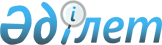 О развитии фьючерсных контрактов при купле-продаже сельскохозяйственной продукции
					
			Утративший силу
			
			
		
					Постановление Кабинета Министров Республики Казахстан от 4 апреля 1994 года N 321. Утратило силу - постановлением Правительства РК от 9 февраля 2005 г. N 124 (P050124)



      В целях защиты производителя сельскохозяйственной продукции от инфляционных процессов, снижения влияния диспаритета цен на экономические показатели в аграрном секторе, а также рационального использования внутренних финансовых и материально-технических ресурсов предприятиями всех форм собственности Кабинет Министров Республики Казахстан постановляет: 



      1. Министерству сельского хозяйства Республики Казахстан, Государственным акционерным компаниям "Астык", "Тагам", "Береке", Республиканской контрактной корпорации "Казконтракт" перейти в 1994 году на фьючерсные контракты при купле-продаже сельскохозяйственной продукции. 



      Рекомендовать другим организациям, независимо от форм собственности, использовать аналогичный порядок заключения контрактов. 



      Сельскохозяйственный товаропроизводитель, заключивший фьючерсный контракт и получивший в установленные договором сроки денежные и материально-технические ресурсы, обязан рассчитаться с покупателем произведенной им будущей продукцией в номенклатуре и объемах, оговоренных контрактом. 



      При невыполнении своих обязательств по поставке продукции продавец отвечает перед покупателем своим имуществом в установленном порядке. 



      2. Министерству экономики и Министерству финансов Республики Казахстан совместно с Министерством сельского хозяйства Республики Казахстан, государственными акционерными компаниями "Астык", "Тагам", "Береке" с учетом особенностей других формирований и хозяйствующих структур всех форм собственности в месячный срок определить и утвердить порядок проведения фьючерсных сделок при купле-продаже сельскохозяйственной продукции. 



      3. Установить базовые закупочные цены на зерновые, масличные культуры и сахарную свеклу, применяемые при закупке заготовительными организациями фьючерсных контрактов, согласно приложению. 



      4. Государственным акционерным компаниям "Астык", "Тагам" обеспечить перерасчет ранее заключенных фьючерсных контрактов на закупку зерна, масличных культур и сахарной свеклы в 1994 году между товаропроизводителями и заготовительными организациями по новым базовым ценам. 



      Министерству финансов Республики Казахстан выделить для этих целей необходимые бюджетные средства. 



      5. Главам местных администраций совместно с Международной казахстанской агропромышленной биржей: 



      регулярно проводить торговые аукционы и ярмарки для налаживания взаимовыгодных сделок между сельскохозяйственными товаропроизводителями, снабженческо-заготовительными, коммерческими и другими хозяйствующими структурами на основе фьючерсных контрактов; 



      содействовать в создании акционерных обществ, совместных и частных предприятий по закупкам и реализации сельскохозяйственной продукции у крестьянских (фермерских) хозяйств и личных подворий, а также в обеспечении их материально-техническими ресурсами. 



      6. Разрешить государственным акционерным компаниям "Астык" и "Тагам" вести закупку зерна для государственных нужд и на другие цели через коммерческие структуры на общих основаниях. 



      7. Просить Национальный банк Республики Казахстан выделенные бюджетные средства по фьючерсным контрактам не засчитывать в погашение дебитового сальдо просроченной задолженности и других претензий к корреспондентскому счету банков, обслуживающих сельских товаропроизводителей. Колхозам, совхозам, другим сельскохозяйственным предприятиям всех форм собственности, крестьянским (фермерским) хозяйствам обеспечить целевое использование полученных средств на проведение весенне-полевых работ. 



      8. Главам областных и районных администраций всячески способствовать развитию фьючерсных контрактов при купле-продаже сельскохозяйственной продукции, не препятствовать в вопросах первоочередности расчетов по ним. 



      9. Признать утратившим силу приложение N 3 к постановлению Кабинета Министров Республики Казахстан от 10 января 1994 г. N 48 "О закупках и поставках сельскохозяйственной продукции для государственных нужд в 1994 году". 



      Премьер-министр Республики Казахстан 


                                    Приложение



                           к постановлению Кабинета Министров



                                 Республики Казахстан



                             от 4 апреля 1994 года N 321




          БАЗОВЫЕ ЗАКУПОЧНЫЕ ЦЕНЫ НА ЗЕРНОВЫЕ, МАСЛИЧНЫЕ  


             КУЛЬТУРЫ И САХАРНУЮ СВЕКЛУ (БЕЗ НДС)


______________________________________________________


        Наименование культур    !  Тенге за тонну


------------------------------------------------------


-------------------1-----------------2---------------- 


Пшеница твердая                                  


     I класса                            1400


     П класса                            1200


     Ш класса                            1100


     IV класса (крупяная)                 800


     V класса                             600


Пшеница мягкая


     высшего класса                      1600


     I класса                            1400


     П класса                            1200


     Ш класса                            1100


     IV класса                            800


     V класса                             600


Рис-зерно


     высшего класса                       1800


     I класса                             1700


     П класса                             1400


     Ш класса                             1200


Просо


     I класса                             1200


     П класса                             1000


     Ш класса                              900


Ячмень


     I класса                             1100


     П класса                              800


     ячмень пивоваренный                  1200


Овес


     I класса                             1100


     П класса                              800


     Ш класса                              700


     IV класса                             600


Рожь


     группа А (I, II, III класса)         1100


     группа Б (IV класса)                  700


Гречиха


     I класса                             1900


     П класса                             1800


     Ш класса                             1500


Кукуруза


     I класса                             2500


     П класса                             2300


     Ш класса                             1900


Горох


     I класса                             1200


     П класса                             1100


     Ш класса                              900


Подсолнечник                              3100


Рапс


     I класса                             3100


     П класса                             2500


Соя                                       4100


Сахарная свекла                            700      

					© 2012. РГП на ПХВ «Институт законодательства и правовой информации Республики Казахстан» Министерства юстиции Республики Казахстан
				